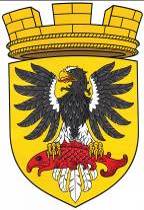 МУНИЦИПАЛЬНОЕ ОБРАЗОВАНИЕ«ЕЛИЗОВСКОЕ ГОРОДСКОЕ ПОСЕЛЕНИЕ»СОБРАНИЕ ДЕПУТАТОВ ЕЛИЗОВСКОГО ГОРОДСКОГО ПОСЕЛЕНИЯВТОРОЙ СОЗЫВ, СОРОК  ВОСЬМАЯ  СЕССИЯРЕШЕНИЕ № 963	г. Елизово                         	 					     30 августа 2016 годаО внесении изменений в муниципальный нормативный правовой акт «Правила землепользования и застройки Елизовского городского поселения Елизовского района Камчатского края» от 12.09.2011 № 10-НПА       Руководствуясь частью 1, частью 2 статьи 32, частью 1 статьи 33 Градостроительного кодекса Российской Федерации, частью 13 статьи 53 Правил землепользования и застройки Елизовского городского поселения Елизовского района Камчатского края, принятых Решением Собрания депутатов Елизовского городского поселения от 07.09.2011 года № 126, с учетом протокола и заключения публичных слушаний от 26.07.2016 года, заключения комиссии по подготовке проекта Правил землепользования и застройки Елизовского городского поселения от 12.08.2016 годаСобрание депутатов Елизовского городского поселенияРЕШИЛО:     1. Принять муниципальный нормативный правовой акт «О внесении изменений в муниципальный нормативный правовой акт «Правила землепользования и застройки Елизовского городского поселения Елизовского района Камчатского края» от 12.09.2011 № 10-НПА».     2. Направить муниципальный нормативный правовой акт «О внесении изменений в муниципальный нормативный правовой акт «Правила землепользования и застройки Елизовского городского поселения Елизовского района Камчатского края» от 12.09.2011 № 10-НПА» Главе Елизовского городского поселения для подписания и опубликования (обнародования).Глава Елизовского городского поселения - председатель Собрания депутатовЕлизовского городского поселения                                             А.А. Шергальдин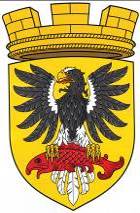 ЕЛИЗОВСКИЙ МУНИЦИПАЛЬНЫЙ РАЙОН«ЕЛИЗОВСКОЕ ГОРОДСКОЕ ПОСЕЛЕНИЕ»Муниципальный нормативный правовой актО внесении изменений в муниципальный нормативный правовой акт «Правила землепользования и застройки Елизовского городского поселения Елизовского района Камчатского края» от 12.09.2011 № 10-НПАПринят Решением Собрания депутатов Елизовского городского поселения  №963 от 30 августа 2016 года      Статья 1. Внести в муниципальный нормативный правовой акт «Правила землепользования и застройки Елизовского городского поселения Елизовского района Камчатского края» от 12.09.2011 № 10-НПА, принятый Решением Собрания депутатов Елизовского городского поселения от 07.09.2011 года №126, следующие изменения:В Разделе II карта градостроительного зонирования: установить территориальную зону объектов непищевой промышленности (ПР 1) по границам земельного участка с кадастровым номером 41:05:0101001:283, расположенного в районе ПАСА г. Елизово (приложение 1); установить территориальную зону застройки индивидуальными жилыми домами  (Ж 1) по границам двух формируемых земельных участков, расположенных по ул. Российская в г. Елизово, смежных с земельным участком 41:05:0101003:308 (приложение 2);установить территориальную зону объектов непищевой промышленности (ПР 1) по границам формируемого земельного участка, ориентировочной площадью 7474 кв.м., смежного с земельным участком 41:05:0101005:119, расположенного по ул. Мурманская, 4, г. Елизово (приложение 3);установить территориальную зону застройки индивидуальными жилыми домами (Ж 1) по границам земельных участков с кадастровыми номерами 41:05:0101008:73 и 41:05:0101008:74, расположенных по ул. Рабочей смены в г. Елизово (приложение 4);установить территориальную зону объектов непищевой промышленности (ПР 1) по границам земельного участка с кадастровым номером 41:05:0101007:474, расположенного по ул. Молодежная, 86А,  г. Елизово (приложение 5);установить территориальную зону учреждений отдыха и туризма            (РЗ 2) по границам земельного участка с кадастровым номером 41:05:0101002:157, расположенного по ул. Пограничная в г. Елизово (приложение 6).      Статья 2.        Настоящий муниципальный нормативный правовой акт вступает в силу после его официального опубликования (обнародования).Глава Елизовскогогородского поселения						           А.А. Шергальдин№ 279- НПА     « 31 »  августа  2016 годаПриложение 1 к муниципальному нормативному правовому акту «О внесении изменений в муниципальный нормативный правовой акт «Правила землепользования и застройки Елизовского городского поселенияЕлизовского района Камчатского края» от 12.09.2011 № 10-НПА»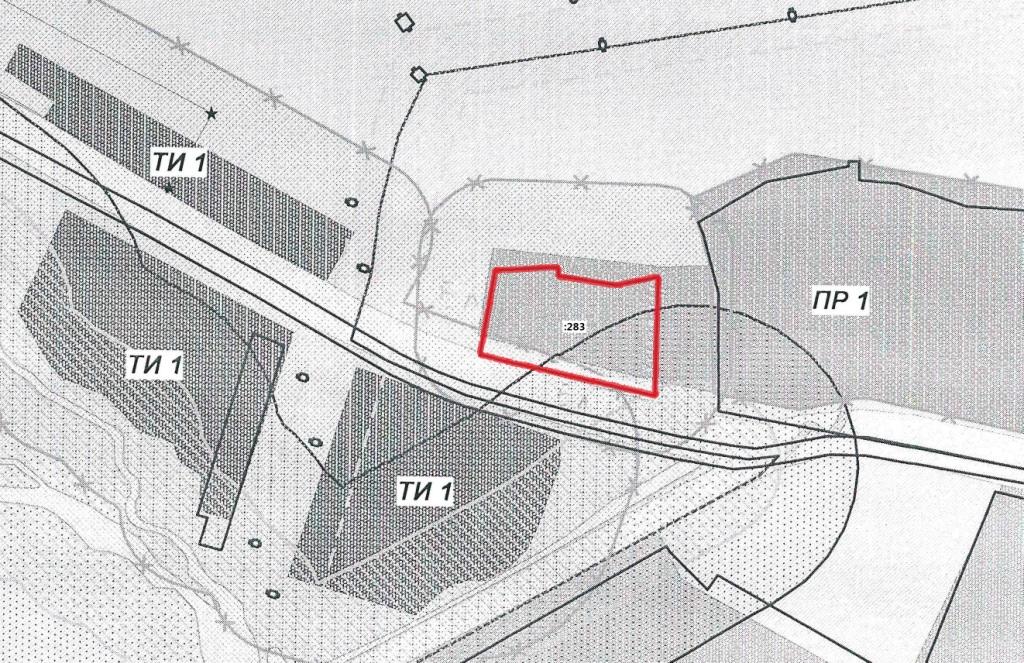 Приложение 2 к муниципальному нормативному правовому акту «О внесении изменений в муниципальный нормативный правовой акт «Правила землепользования и застройки Елизовского городского поселенияЕлизовского района Камчатского края» от 12.09.2011 № 10-НПА»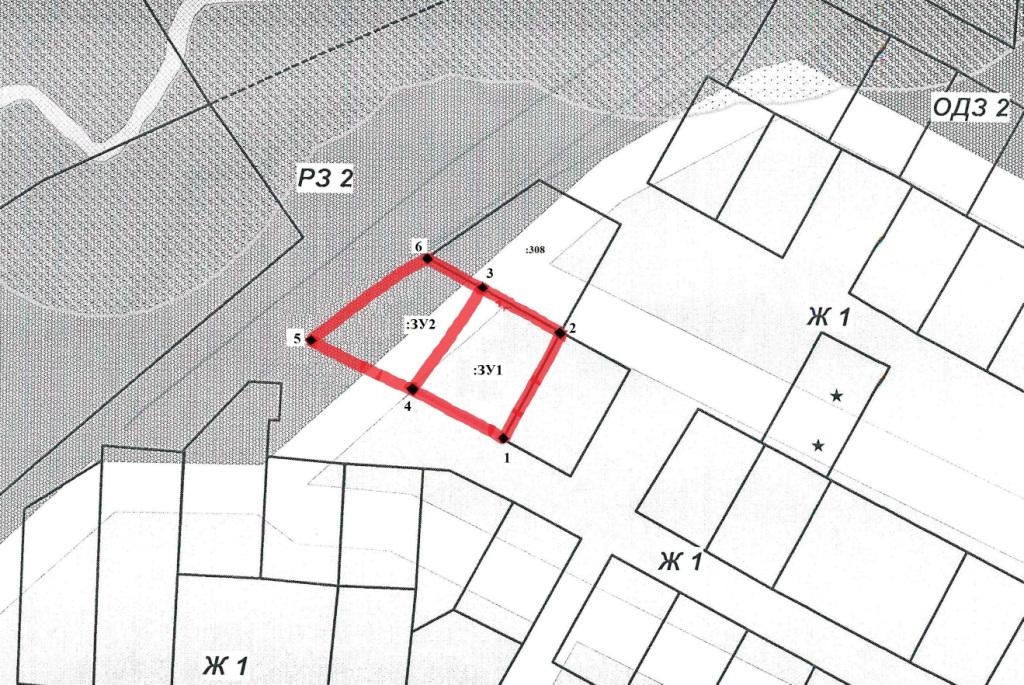 Геодезические данные формируемых земельных участков:Приложение 3 к муниципальному нормативному правовому акту «О внесении изменений в муниципальный нормативный правовой акт «Правила землепользования и застройки Елизовского городского поселенияЕлизовского района Камчатского края» от 12.09.2011 № 10-НПА»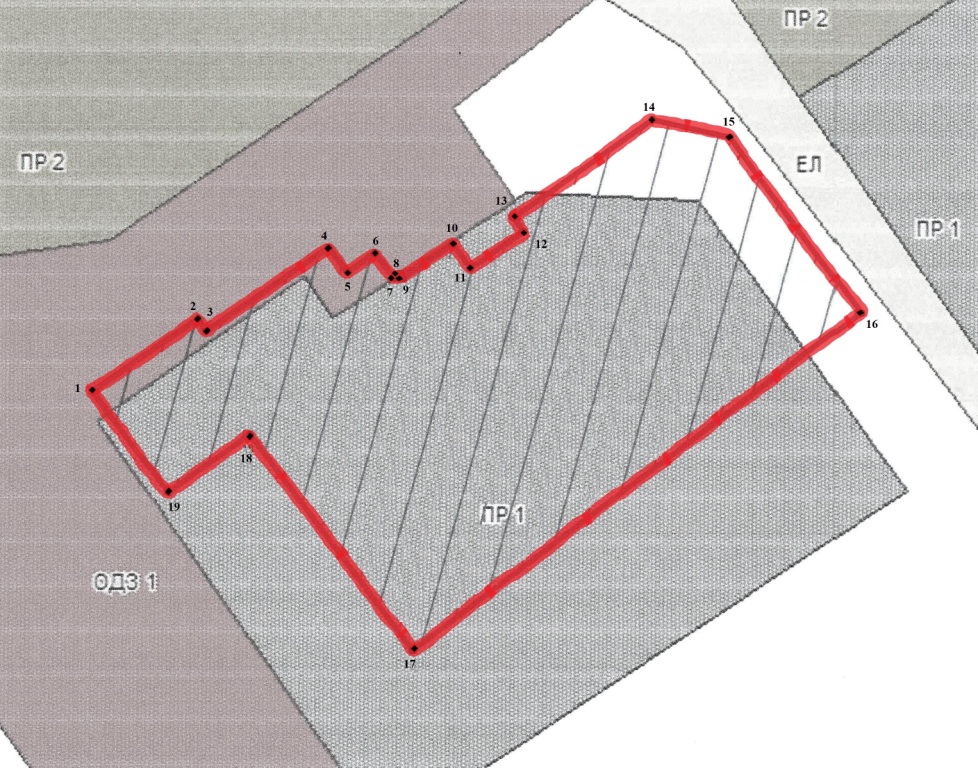 Геодезические данные формируемого земельного участка:Приложение 4 к муниципальному нормативному правовому акту «О внесении изменений в муниципальный нормативный правовой акт «Правила землепользования и застройки Елизовского городского поселенияЕлизовского района Камчатского края» от 12.09.2011 № 10-НПА»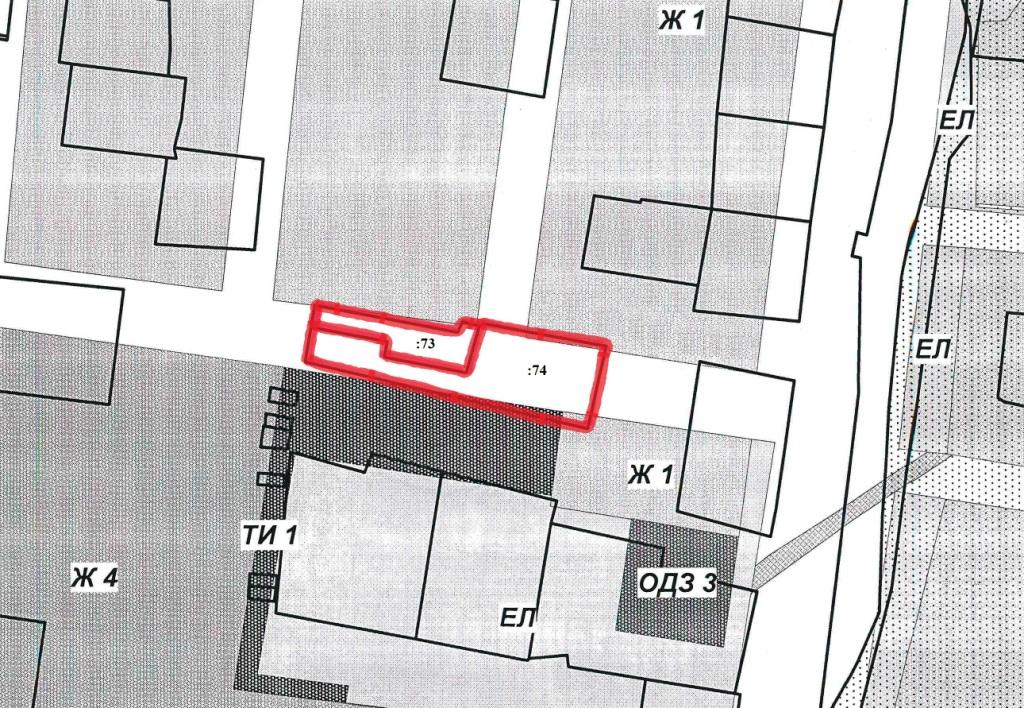 Приложение 5 к муниципальному нормативному правовому акту «О внесении изменений в муниципальный нормативный правовой акт «Правила землепользования и застройки Елизовского городского поселенияЕлизовского района Камчатского края» от 12.09.2011 № 10-НПА»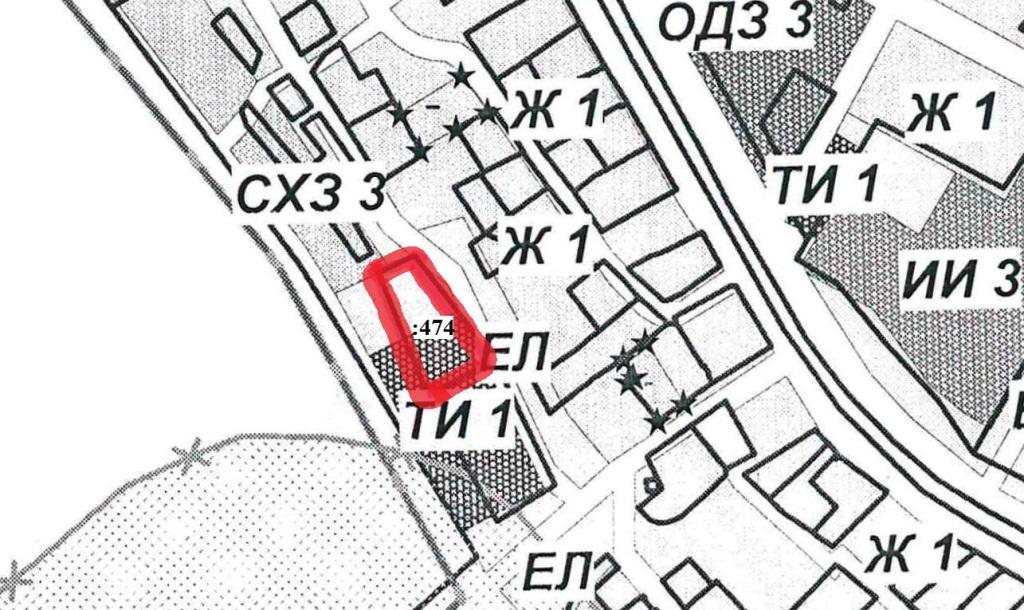 Приложение 6 к муниципальному нормативному правовому акту «О внесении изменений в муниципальный нормативный правовой акт «Правила землепользования и застройки Елизовского городского поселенияЕлизовского района Камчатского края» от 12.09.2011 № 10-НПА»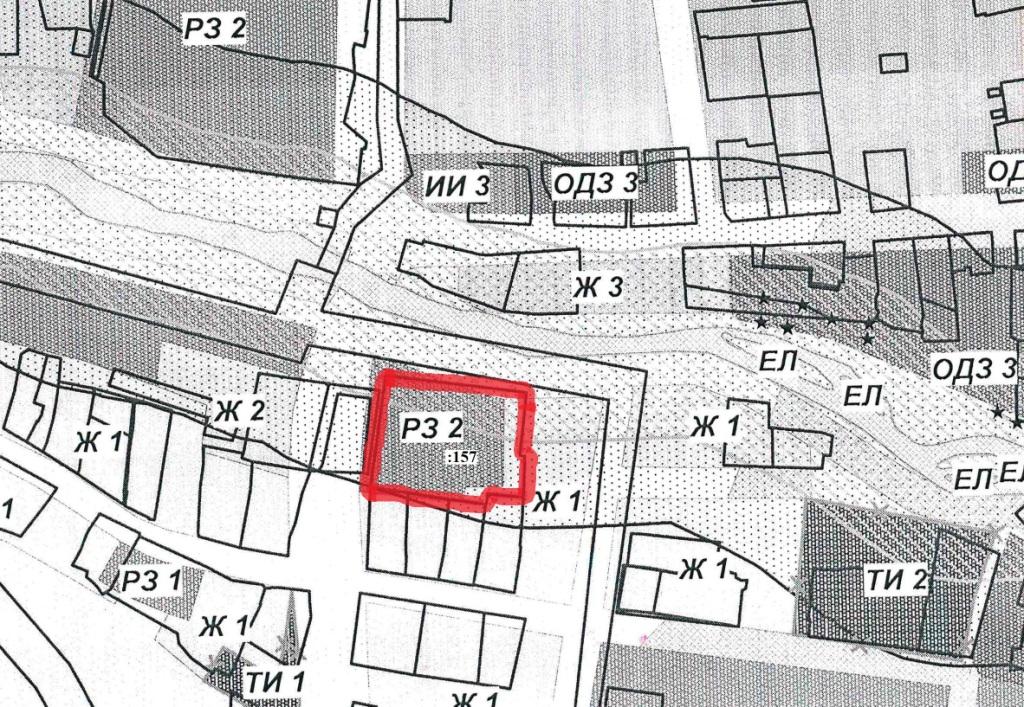 №точкиКоординаты ЗУ 1 (МСК 41):Координаты ЗУ 1 (МСК 41):№точкиКоординаты ЗУ 2 (МСК 41):Координаты ЗУ 2 (МСК 41):№точкиХ (м)Y (м)№точкиХ (м)Y (м)1575525,941393104,753575573,551393100,342575561,151393123,234575539,991393078,673575573,551393100,345575555,091393050,674575539,991393078,676575584,781393079,62№точкиКоординаты (МСК 41):Координаты (МСК 41):№точкиКоординаты (МСК 41):Координаты (МСК 41):№точкиХ (м)Y (м)№точкиХ (м)Y (м)1577467,171395696,6611577491,821395771,352577481,601395717,6312577499,151395781,823577479,051395719,2113577501,961395779,824577495,951395743,3714577521,521395807,315577491,051395747,2115577517,971395822,626577494,891395752,5116577483,031395848,257577489,871395756,3117577414,981395760,178577490,781395757,6118577458,461395727,939577489,751395758,0319577446,631395711,8910577496,671395767,85S = 7474 кв.м.